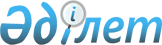 Көкшетау қалалық мәслихатының 2018 жылғы 21 желтоқсандағы № С-26/6 "2019-2021 жылдарға арналған қалалық бюджеті туралы" шешіміне өзгерістер енгізу туралыАқмола облысы Көкшетау қалалық мәслихатының 2019 жылғы 19 маусымдағы № С-34/13 шешімі. Ақмола облысының Әділет департаментінде 2019 жылғы 24 маусымда № 7246 болып тіркелді
      РҚАО-ның ескертпесі.

      Құжаттың мәтінінде түпнұсқаның пунктуациясы мен орфографиясы сақталған.
      2008 жылғы 4 желтоқсандағы Қазақстан Республикасының Бюджет кодексінің 106 бабының 4 тармағына, Қазақстан Республикасының 2001 жылғы 23 қаңтардағы "Қазақстан Республикасындағы жергілікті мемлекеттік басқару және өзін-өзі басқару туралы" Заңының 6 бабының 1 тармағының 1) тармақшасына сәйкес, Көкшетау қалалық мәслихаты ШЕШІМ ҚАБЫЛДАДЫ:
      1. Көкшетау қалалық мәслихатының "2019-2021 жылдарға арналған қалалық бюджеті туралы" 2018 жылғы 21 желтоқсандағы № С-26/6 (Нормативтік құқықтық актілерді мемлекеттік тіркеу тізілімінде № 7033 болып тіркелген, 2019 жылғы 16 қаңтарда Қазақстан Республикасы нормативтік құқықтық актілерінің электрондық түрдегі эталондық бақылау банкінде жарияланған) шешіміне келесі өзгерістер енгізілсін:
      1 тармақ жаңа редакцияда баяндалсын:
      "1. 2019–2021 жылдарға арналған қалалық бюджеті тиісінше 1, 2 және 3 қосымшаларға сәйкес, оның ішінде 2019 жылға келесі көлемдерде бекітілсін:
      1) кірістер – 34 544 561,9 мың теңге, соның ішінде:
      салықтық түсімдер – 21 940 282,0 мың теңге;
      салықтық емес түсімдер – 128 508,3 мың теңге;
      негізгі капиталды сатудан түсетін түсімдер – 623 979,2 мың теңге;
      трансферттер түсімі – 11 851 792,4 мың теңге;
      2) шығындар – 35 686 319,1 мың теңге;
      3) таза бюджеттік кредиттеу – -137 423,0 мың теңге, соның ішінде:
      бюджеттік кредиттер – 110 600,0 мың теңге;
      бюджеттік кредиттерді өтеу – 248 023,0 мың теңге;
      4) қаржы активтерімен операциялар бойынша сальдо – 293 060,8 мың теңге, соның ішінде:
      қаржы активтерін сатып алу – 293 060,8 мың теңге;
      5) бюджет тапшылығы (профициті) – - 1 297 395,0 мың теңге;
      6) бюджет тапшылығын қаржыландыру (профицитін пайдалану) – 1 297 395,0 мың теңге.";
      көрсетілген шешімнің 1, 4, 5, 7-қосымшалары осы шешімнің 1, 2, 3, 4-қосымшаларына сәйкес жаңа редакцияда баяндалсын.
      2. Осы шешім Ақмола облысының Әділет департаментінде мемлекеттік тіркелген күнінен бастап күшіне енеді және 2019 жылдың 1 қаңтарынан бастап қолданысқа енгізіледі.
      "КЕЛІСІЛДІ" 2019 жылға арналған қалалық бюджет 2019 жылға арналған Көкшетау қаласының бюджетiне республикалық бюджеттен нысаналы трансферттер және бюджеттік кредиттер 2019 жылға арналған Көкшетау қаласының бюджетiне облыстық бюджеттен нысаналы трансферттер және бюджеттік кредиттер 2019 жылға арналған кент, ауылдық округ бюджетіне қалалық бюджеттен ағымдағы нысаналы трансферттер
					© 2012. РГП на ПХВ «Институт законодательства и правовой информации Республики Казахстан» Министерства юстиции Республики Казахстан
				
      Алтыншы шақырылған
Көкшетау қалалық
мәслихатының кезекті
34-ші сессиясының төрағасы

М.Елюбаев

      Алтыншы шақырылған
Көкшетау қалалық
мәслихатының хатшысы

Ж.Абишев

      Көкшетау қаласының әкімдігі
Көкшетау қалалық
мәслихатының
2019 жылғы 19 маусымдағы
№ С-34/13 шешіміне
1 қосымшаКөкшетау қалалық
мәслихатының
2018 жылғы 21 желтоқсандағы
№ С-26/6 шешіміне
1 қосымша
Санаты
Санаты
Санаты
Санаты
Сома мың теңге
Сыныбы
Сыныбы
Сыныбы
Сома мың теңге
Кіші сыныбы
Кіші сыныбы
Сома мың теңге
Атауы
Сома мың теңге
1
2
3
4
5
I. Кірістер
34544561,9
1
Салықтық түсімдер
21940282,0
1
01
Табыс салығы
1380261,0
2
Жеке табыс салығы
1380261,0
1
03
Әлеуметтiк салық
6090000,0
1
Әлеуметтік салық
6090000,0
1
04
Меншiкке салынатын салықтар
1770606,0
1
Мүлiкке салынатын салықтар
896721,0
3
Жер салығы
110752,0
4
Көлiк құралдарына салынатын салық
762705,0
5
Бірыңғай жер салығы
428,0
1
05
Тауарларға, жұмыстарға және қызметтерге салынатын iшкi салықтар
12401408,0
2
Акциздер
11994245,0
3
Табиғи және басқа ресурстарды пайдаланғаны үшiн түсетiн түсiмдер
105442,0
4
Кәсiпкерлiк және кәсiби қызметтi жүргiзгенi үшiн алынатын алымдар
283346,0
5
Ойын бизнесіне салық
18375,0
1
07
Басқа да салықтар
2461,0
1
Басқа да салықтар
2461,0
1
08
Заңдық маңызы бар әрекеттерді жасағаны және (немесе) оған уәкілеттігі бар мемлекеттік органдар немесе лауазымды адамдар құжаттар бергені үшін алынатын міндетті төлемдер
295546,0
1
Мемлекеттік баж
295546,0
2
Салықтық емес түсiмдер
128508,3
2
01
Мемлекеттік меншіктен түсетін кірістер
59435,3
1
Мемлекеттік кәсіпорындардың таза кіріс бөлігінің түсімдері
10088,0
5
Мемлекет меншігіндегі мүлікті жалға беруден түсетін кірістер
41245,0
7
Мемлекеттік бюджеттен берілген несиелер бойынша сыйақылар
8102,3
2
02
Мемлекеттiк бюджеттен қаржыландырылатын мемлекеттiк мекемелердiң тауарларды (жұмыстарды, қызметтердi) өткiзуiнен түсетiн түсiмдер
2052,0
1
Мемлекеттiк бюджеттен қаржыландырылатын мемлекеттiк мекемелердiң тауарларды (жұмыстарды, қызметтердi) өткiзуiнен түсетiн түсiмдер
2052,0
2
04
Мемлекеттік бюджеттен қаржыландырылатын, сондай-ақ Қазақстан Республикасы Ұлттық Банкінің бюджетінен (шығыстар сметасынан) қамтылатын және қаржыландырылатын мемлекеттік мекемелер салатын айыппұлдар, өсімпұлдар, санкциялар, өндіріп алулар
4126,0
1
Мұнай секторы ұйымдарынан және Жәбірленушілерге өтемақы қорына түсетін түсімдерді қоспағанда, мемлекеттік бюджеттен қаржыландырылатын, сондай-ақ Қазақстан Республикасы Ұлттық Банкінің бюджетінен (шығыстар сметасынан) қамтылатын және қаржыландырылатын мемлекеттік мекемелер салатын айыппұлдар, өсімпұлдар, санкциялар, өндіріп алулар
4126,0
2
06
Басқа да салықтық емес түсiмдер
62895,0
1
Басқа да салықтық емес түсiмдер
62895,0
3
Негізгі капиталды сатудан түсетін түсімдер
623979,2
01
Мемлекеттік мекемелерге бекітілген мемлекеттік мүлікті сату
351537,2
1
Мемлекеттік мекемелерге бекітілген мемлекеттік мүлікті сату
351537,2
03
Жердi және материалдық емес активтердi сату
272442,0
1
Жерді сату
250000,0
2
Материалдық емес активтерді сату 
22442,0
4
Трансферттер түсімі
11851792,4
01
Төмен тұрған мемлекеттiк басқару органдарынан трансферттер 
232,3
3
Аудандық маңызы бар қалалардың, ауылдардың, кенттердің, аулдық округтардың бюджеттерінен трансферттер
232,3
02
Мемлекеттiк басқарудың жоғары тұрған органдарынан түсетiн трансферттер
11851560,1
2
Облыстық бюджеттен түсетiн трансферттер
11851560,1
Функционалдық топ
Функционалдық топ
Функционалдық топ
Функционалдық топ
Сома мың теңге
Бюджеттік бағдарламалардың әкімшісі
Бюджеттік бағдарламалардың әкімшісі
Бюджеттік бағдарламалардың әкімшісі
Сома мың теңге
Бағдарлама
Бағдарлама
Сома мың теңге
Атауы
Сома мың теңге
1
2
3
4
5
II. Шығындар
35686319,1
01
Жалпы сипаттағы мемлекеттiк қызметтер 
596135,3
112
Аудан (облыстық маңызы бар қала) мәслихатының аппараты
25716,0
001
Аудан (облыстық маңызы бар қала) мәслихатының қызметін қамтамасыз ету жөніндегі қызметтер
24201,6
003
Мемлекеттік органның күрделі шығыстары
1514,4
122
Аудан (облыстық маңызы бар қала) әкімінің аппараты
245135,4
001
Аудан (облыстық маңызы бар қала) әкімінің қызметін қамтамасыз ету жөніндегі қызметтер
239234,9
003
Мемлекеттік органның күрделі шығыстары
5900,5
452
Ауданның (облыстық маңызы бар қаланың) қаржы бөлімі
58210,4
001
Ауданның (облыстық маңызы бар қаланың) бюджетін орындау және коммуналдық меншігін басқару саласындағы мемлекеттік саясатты іске асыру жөніндегі қызметтер
37811,4
003
Салық салу мақсатында мүлікті бағалауды жүргізу
6699,0
010
Жекешелендіру, коммуналдық меншікті басқару, жекешелендіруден кейінгі қызмет және осыған байланысты дауларды реттеу
11193,3
018
Мемлекеттік органның күрделі шығыстары
1906,7
113
Жергілікті бюджеттерден берілетін ағымдағы нысаналы трансферттер
600,0
453
Ауданның (облыстық маңызы бар қаланың) экономика және бюджеттік жоспарлау бөлімі
70082,7
001
Экономикалық саясатты, мемлекеттік жоспарлау жүйесін қалыптастыру және дамыту саласындағы мемлекеттік саясатты іске асыру жөніндегі қызметтер
69424,7
004
Мемлекеттік органның күрделі шығыстары
658,0
458
Ауданның (облыстық маңызы бар қаланың) тұрғын үй-коммуналдық шаруашылығы, жолаушылар көлігі және автомобиль жолдары бөлімі
191782,8
001
Жергілікті деңгейде тұрғын үй-коммуналдық шаруашылығы, жолаушылар көлігі және автомобиль жолдары саласындағы мемлекеттік саясатты іске асыру жөніндегі қызметтер
165372,8
113
Жергілікті бюджеттерден берілетін ағымдағы нысаналы трансферттер
26410,0
467
Ауданның (облыстық маңызы бар қаланың) құрылыс бөлімі
5208,0
040
Мемлекеттік органдардың объектілерін дамыту
5208,0
02
Қорғаныс
906324,4
122
Аудан (облыстық маңызы бар қала) әкімінің аппараты
906324,4
005
Жалпыға бірдей әскери міндетті атқару шеңберіндегі іс-шаралар
30362,4
006
Аудан (облыстық маңызы бар қала) ауқымындағы төтенше жағдайлардың алдын алу және оларды жою
875962,0
03
Қоғамдық тәртіп, қауіпсіздік, құқықтық, сот, қылмыстық-атқару қызметі
130811,3
458
Ауданның (облыстық маңызы бар қаланың) тұрғын үй-коммуналдық шаруашылығы, жолаушылар көлігі және автомобиль жолдары бөлімі
114077,3
021
Елдi мекендерде жол қозғалысы қауiпсiздiгін қамтамасыз ету
114077,3
499
Ауданның (облыстық маңызы бар қаланың) азаматтық хал актілерін тіркеу бөлімі 
16734,0
001
Жергілікті деңгейде азаматтық хал актілерін тіркеу саласындағы мемлекеттік саясатты іске асыру жөніндегі қызметтер
15996,0
003
Мемлекеттік органның күрделі шығыстары
738,0
04
Бiлiм беру
11866750,0
464
Ауданның (облыстық маңызы бар қаланың) білім бөлімі
2714261,0
009
Мектепке дейінгі тәрбие мен оқыту ұйымдарының қызметін қамтамасыз ету
262006,4
040
Мектепке дейінгі білім беру ұйымдарында мемлекеттік білім беру тапсырысын іске асыруға
2452254,6
467
Ауданның (облыстық маңызы бар қаланың) құрылыс бөлімі
357520,2
037
Мектепке дейiнгi тәрбие және оқыту объектілерін салу және реконструкциялау
357520,2
464
Ауданның (облыстық маңызы бар қаланың) білім бөлімі
6683167,7
003
Жалпы білім беру
6407063,7
006
Балаларға қосымша білім беру
276104,0
465
Ауданның (облыстық маңызы бар қаланың) дене шынықтыру және спорт бөлімі
35561,0
017
Балалар мен жасөспірімдерге спорт бойынша қосымша білім беру
35561,0
467
Ауданның (облыстық маңызы бар қаланың) құрылыс бөлімі
1507781,0
024
Бастауыш, негізгі орта және жалпы орта білім беру объектілерін салу және реконструкциялау
1507781,0
464
Ауданның (облыстық маңызы бар қаланың) білім бөлімі
46682,0
018
Кәсіптік оқытуды ұйымдастыру
46682,0
464
Ауданның (облыстық маңызы бар қаланың) білім бөлімі
521777,1
001
Жергілікті деңгейде білім беру саласындағы мемлекеттік саясатты іске асыру жөніндегі қызметтер
18725,2
004
Ауданның (облыстық маңызы бар қаланың) мемлекеттік білім беру мекемелерінде білім беру жүйесін ақпараттандыру
5032,0
005
Ауданның (облыстық маңызы бар қаланың) мемлекеттік білім беру мекемелер үшін оқулықтар мен оқу-әдiстемелiк кешендерді сатып алу және жеткізу
279300,2
007
Аудандық (қалалық) ауқымдағы мектеп олимпиадаларын және мектептен тыс іс-шараларды өткiзу
16682,0
015
Жетім баланы (жетім балаларды) және ата-аналарының қамқорынсыз қалған баланы (балаларды) күтіп-ұстауға қамқоршыларға (қорғаншыларға) ай сайынға ақшалай қаражат төлемі
71751,0
022
Жетім баланы (жетім балаларды) және ата-анасының қамқорлығынсыз қалған баланы (балаларды) асырап алғаны үшін Қазақстан азаматтарына біржолғы ақша қаражатын төлеуге арналған төлемдер
7962,0
029
Балалар мен жасөспірімдердің психикалық денсаулығын зерттеу және халыққа психологиялық-медициналық-педагогикалық консультациялық көмек көрсету
26333,0
067
Ведомстволық бағыныстағы мемлекеттік мекемелерінің және ұйымдарының күрделі шығыстары
95991,7
06
Әлеуметтiк көмек және әлеуметтiк қамсыздандыру
1683735,0
451
Ауданның (облыстық маңызы бар қаланың) жұмыспен қамту және әлеуметтік бағдарламалар бөлімі
315998,0
005
Мемлекеттік атаулы әлеуметтік көмек 
315998,0
464
Ауданның (облыстық маңызы бар қаланың) білім бөлімі
16435,0
030
Патронат тәрбиешілерге берілген баланы (балаларды) асырап бағу 
14084,0
031
Жетім балаларды және ата-аналарының қамқорынсыз қалған, отбасылық үлгідегі балалар үйлері мен асыраушы отбасыларындағы балаларды мемлекеттік қолдау
2351,0
451
Ауданның (облыстық маңызы бар қаланың) жұмыспен қамту және әлеуметтік бағдарламалар бөлімі
985002,8
002
Жұмыспен қамту бағдарламасы
209043,7
004
Ауылдық жерлерде тұратын денсаулық сақтау, білім беру, әлеуметтік қамтамасыз ету, мәдениет, спорт және ветеринар мамандарына отын сатып алуға Қазақстан Республикасының заңнамасына сәйкес әлеуметтік көмек көрсету
13521,4
006
Тұрғын үйге көмек көрсету
14060,0
007
Жергілікті өкілетті органдардың шешімі бойынша мұқтаж азаматтардың жекелеген топтарына әлеуметтік көмек
283119,0
010
Үйден тәрбиеленіп оқытылатын мүгедек балаларды материалдық қамтамасыз ету
4788,0
013
Белгіленген тұрғылықты жері жоқ тұлғаларды әлеуметтік бейімдеу
72128,0
014
Мұқтаж азаматтарға үйде әлеуметтiк көмек көрсету
148204,5
017
Оңалтудың жеке бағдарламасына сәйкес мұқтаж мүгедектердi мiндеттi гигиеналық құралдармен қамтамасыз ету, қозғалуға қиындығы бар бірінші топтағы мүгедектерге жеке көмекшінің және есту бойынша мүгедектерге қолмен көрсететiн тіл маманының қызметтерін ұсыну 
185951,3
023
Жұмыспен қамту орталықтарының қызметін қамтамасыз ету
54186,9
458
Ауданның (облыстық маңызы бар қаланың) тұрғын үй-коммуналдық шаруашылығы, жолаушылар көлігі және автомобиль жолдары бөлімі
54989,8
068
Жергілікті өкілдік органдардың шешімі бойынша қалалық қоғамдық көлікте (таксиден басқа) жеңілдікпен, тегін жол жүру түрінде азаматтардың жекелеген санаттарын әлеуметтік қолдау
54989,8
451
Ауданның (облыстық маңызы бар қаланың) жұмыспен қамту және әлеуметтік бағдарламалар бөлімі
309646,0
001
Жергілікті деңгейде халық үшін әлеуметтік бағдарламаларды жұмыспен қамтуды қамтамасыз етуді іске асыру саласындағы мемлекеттік саясатты іске асыру жөніндегі қызметтер
108562,7
011
Жәрдемақыларды және басқа да әлеуметтік төлемдерді есептеу, төлеу мен жеткізу бойынша қызметтерге ақы төлеу 
3948,0
021
Мемлекеттік органның күрделі шығыстары
562,0
050
Қазақстан Республикасында мүгедектердің құқықтарын қамтамасыз етуге және өмір сүру сапасын жақсарту 
132696,0
054
Үкіметтік емес ұйымдарда мемлекеттік әлеуметтік тапсырысты орналастыру
63877,3
458
Ауданның (облыстық маңызы бар қаланың) тұрғын үй-коммуналдық шаруашылығы, жолаушылар көлігі және автомобиль жолдары бөлімі
1663,4
050
Қазақстан Республикасында мүгедектердің құқықтарын қамтамасыз етуге және өмір сүру сапасын жақсарту 
1663,4
07
Тұрғын үй-коммуналдық шаруашылық
8855681,2
458
Ауданның (облыстық маңызы бар қаланың) тұрғын үй-коммуналдық шаруашылығы, жолаушылар көлігі және автомобиль жолдары бөлімі
636320,0
002
Мемлекеттiк қажеттiлiктер үшiн жер учаскелерiн алып қою, соның iшiнде сатып алу жолымен алып қою және осыған байланысты жылжымайтын мүлiктi иелiктен айыру
636195,0
031
Кондоминиум объектісіне техникалық паспорттар дайындау
125,0
467
Ауданның (облыстық маңызы бар қаланың) құрылыс бөлімі
5679159,7
003
Коммуналдық тұрғын үй қорының тұрғын үйін жобалау және (немесе) салу, реконструкциялау
2728183,7
004
Инженерлік-коммуникациялық инфрақұрылымды жобалау, дамыту және (немесе) жайластыру
2950976,0
479
Ауданның (облыстық маңызы бар қаланың) тұрғын үй инспекциясы бөлімі 
13374,0
001
Жергілікті деңгейде тұрғын үй қоры саласындағы мемлекеттік саясатты іске асыру жөніндегі қызметтер
13374,0
458
Ауданның (облыстық маңызы бар қаланың) тұрғын үй-коммуналдық шаруашылығы, жолаушылар көлігі және автомобиль жолдары бөлімі
75689,4
048
Қаланы және елді мекендерді абаттандыруды дамыту
75689,4
467
Ауданның (облыстық маңызы бар қаланың) құрылыс бөлімі
1258,6
006
Сумен жабдықтау және су бұру жүйесін дамыту
90,0
007
Қаланы және елді мекендерді абаттандыруды дамыту
1168,6
458
Ауданның (облыстық маңызы бар қаланың) тұрғын үй-коммуналдық шаруашылығы, жолаушылар көлігі және автомобиль жолдары бөлімі
2449879,5
015
Елдi мекендердегі көшелердi жарықтандыру
230054,5
016
Елдi мекендердiң санитариясын қамтамасыз ету
921922,8
017
Жерлеу орындарын ұстау және туыстары жоқ адамдарды жерлеу
7833,3
018
Елдi мекендердi абаттандыру және көгалдандыру
1290068,9
08
Мәдениет, спорт, туризм және ақпараттық кеңістiк
516185,9
455
Ауданның (облыстық маңызы бар қаланың) мәдениет және тілдерді дамыту бөлімі
195414,0
003
Мәдени-демалыс жұмысын қолдау
195414,0
467
Ауданның (облыстық маңызы бар қаланың) құрылыс бөлімі
6387,0
011
Мәдениет объектілерін дамыту
6387,0
465
Ауданның (облыстық маңызы бар қаланың) дене шынықтыру және спорт бөлімі
52572,0
001
Жергілікті деңгейде дене шынықтыру және спорт саласындағы мемлекеттік саясатты іске асыру жөніндегі қызметтер
16141,0
006
Аудандық (облыстық маңызы бар қаланың) деңгейде спорттық жарыстар өткiзу
7582,0
007
Әртүрлi спорт түрлерi бойынша аудан (облыстық маңызы бар қала) құрама командаларының мүшелерiн дайындау және олардың облыстық спорт жарыстарына қатысуы
28849,0
455
Ауданның (облыстық маңызы бар қаланың) мәдениет және тілдерді дамыту бөлімі
137706,5
006
Аудандық (қалалық) кiтапханалардың жұмыс iстеуi
101356,0
007
Мемлекеттік тілді және Қазақстан халқының басқа да тілдерін дамыту
36350,5
456
Ауданның (облыстық маңызы бар қаланың) ішкі саясат бөлімі
48260,0
002
Мемлекеттік ақпараттық саясат жүргізу жөніндегі қызметтер
48260,0
455
Ауданның (облыстық маңызы бар қаланың) мәдениет және тілдерді дамыту бөлімі
24253,5
001
Жергілікті деңгейде тілдерді және мәдениетті дамыту саласындағы мемлекеттік саясатты іске асыру жөніндегі қызметтер
18299,5
032
Ведомстволық бағыныстағы мемлекеттік мекемелерінің және ұйымдарының күрделі шығыстары
5954,0
456
Ауданның (облыстық маңызы бар қаланың) ішкі саясат бөлімі
51592,9
001
Жергілікті деңгейде ақпарат, мемлекеттілікті нығайту және азаматтардың әлеуметтік сенімділігін қалыптастыру саласында мемлекеттік саясатты іске асыру жөніндегі қызметтер
36193,7
003
Жастар саясаты саласында іс-шараларды іске асыру
13885,2
006
Мемлекеттік органның күрделі шығыстары
1514,0
9
Отын-энергетика кешенi және жер қойнауын пайдалану
41000,0
467
Ауданның (облыстық маңызы бар қаланың) құрылыс бөлімі
41000,0
009
Жылу-энергетикалық жүйені дамыту
41000,0
10
Ауыл, су, орман, балық шаруашылығы, ерекше қорғалатын табиғи аумақтар, қоршаған ортаны және жануарлар дүниесін қорғау, жер қатынастары
95660,0
462
Ауданның (облыстық маңызы бар қаланың) ауыл шаруашылығы бөлімі
15262,1
001
Жергілікті деңгейде ауыл шаруашылығы саласындағы мемлекеттік саясатты іске асыру жөніндегі қызметтер
15149,1
006
Мемлекеттік органның күрделі шығыстары
113,0
473
Ауданның (облыстық маңызы бар қаланың) ветеринария бөлімі
33622,2
001
Жергілікті деңгейде ветеринария саласындағы мемлекеттік саясатты іске асыру жөніндегі қызметтер
15786,0
007
Қаңғыбас иттер мен мысықтарды аулауды және жоюды ұйымдастыру
8430,0
010
Ауыл шаруашылығы жануарларын сәйкестендіру жөніндегі іс-шараларды өткізу
893,2
011
Эпизоотияға қарсы іс-шаралар жүргізу
8213,0
047
Жануарлардың саулығы мен адамның денсаулығына қауіп төндіретін, алып қоймай залалсыздандырылған (зарарсыздандырылған) және қайта өңделген жануарлардың, жануарлардан алынатын өнімдер мен шикізаттың құнын иелеріне өтеу
300,0
463
Ауданның (облыстық маңызы бар қаланың) жер қатынастары бөлімі
27820,2
001
Аудан (облыстық маңызы бар қала) аумағында жер қатынастарын реттеу саласындағы мемлекеттік саясатты іске асыру жөніндегі қызметтер
27820,2
453
Ауданның (облыстық маңызы бар қаланың) экономика және бюджеттік жоспарлау бөлімі
18955,5
099
Мамандардың әлеуметтік көмек көрсетуі жөніндегі шараларды іске асыру
18955,5
11
Өнеркәсіп, сәулет, қала құрылысы және құрылыс қызметі
163491,3
467
Ауданның (облыстық маңызы бар қаланың) құрылыс бөлімі
50484,7
001
Жергілікті деңгейде құрылыс саласындағы мемлекеттік саясатты іске асыру жөніндегі қызметтер
50484,7
468
Ауданның (облыстық маңызы бар қаланың) сәулет және қала құрылысы бөлімі
113006,6
001
Жергілікті деңгейде сәулет және қала құрылысы саласындағы мемлекеттік саясатты іске асыру жөніндегі қызметтер
24474,3
003
Аудан аумағында қала құрылысын дамыту схемаларын және елді мекендердің бас жоспарларын әзірлеу
82148,7
004
Мемлекеттік органның күрделі шығыстары
6383,6
12
Көлiк және коммуникация
2232756,1
458
Ауданның (облыстық маңызы бар қаланың) тұрғын үй-коммуналдық шаруашылығы, жолаушылар көлігі және автомобиль жолдары бөлімі
2232756,1
022
Көлік инфрақұрылымын дамыту
631740,9
023
Автомобиль жолдарының жұмыс істеуін қамтамасыз ету
589483,0
045
Аудандық маңызы бар автомобиль жолдарын және елді мекендердің көшелерін күрделі және орташа жөндеу
26262,2
051
Көлiк инфрақұрылымының басым жобаларын іске асыру
845750,0
037
Әлеуметтік маңызы бар қалалық (ауылдық), қала маңындағы және ауданішілік қатынастар бойынша жолаушылар тасымалдарын субсидиялау
139520,0
13
Басқалар
478475,6
469
Ауданның (облыстық маңызы бар қаланың) кәсіпкерлік бөлімі
21487,6
001
Жергілікті деңгейде кәсіпкерлікті дамыту саласындағы мемлекеттік саясатты іске асыру жөніндегі қызметтер
15087,6
003
Кәсіпкерлік қызметті қолдау
6400,0
452
Ауданның (облыстық маңызы бар қаланың) қаржы бөлімі
456988,0
012
Ауданның (облыстық маңызы бар қаланың) жергілікті атқарушы органының резерві 
450000,0
026
Аудандық бюджеттеріне (облыстық маңызы бар қаланың) азаматтық қызметшілердің жекелеген санаттарының, мемлекеттік бюджет қаражаты есебінен ұсталатын ұйымдар қызметкерлерінің, қазыналық кәсіпорындар қызметкерлерінің жалақысын көтеруге берілетін ағымдағы нысаналы трансферттер
4457,0
066
Аудандық маңызы бар қала, ауыл, кент, ауылдық округ бюджеттеріне мемлекеттік әкімшілік қызметшілердің жекелеген санаттарының жалақысын көтеруге берілетін ағымдағы нысаналы трансферттер
2531,0
14
Борышқа қызмет көрсету
8102,3
452
Ауданның (облыстық маңызы бар қаланың) қаржы бөлімі
8102,3
013
Жергілікті атқарушы органдардың облыстық бюджеттен қарыздар бойынша сыйақылар мен өзге де төлемдерді төлеу бойынша борышына қызмет көрсету
8102,3
15
Трансферттер
8111210,7
452
Ауданның (облыстық маңызы бар қаланың) қаржы бөлімі
8111210,7
006
Пайдаланылмаған (толық пайдаланылмаған) нысаналы трансферттерді қайтару
8611,7
007
Бюджеттік алып қоюлар
7560483,0
024
Заңнаманы өзгертуге байланысты жоғары тұрған бюджеттің шығындарын өтеуге төменгі тұрған бюджеттен ағымдағы нысаналы трансферттер
364693,0
038
Субвенциялар
177423,0
III. Таза бюджеттік кредиттеу:
-137423,0
Бюджеттік кредиттер
110600,0
10
Ауыл, су, орман, балық шаруашылығы, ерекше қорғалатын табиғи аумақтар, қоршаған ортаны және жануарлар дүниесін қорғау, жер қатынастары
60600,0
453
Ауданның (облыстық маңызы бар қаланың) экономика және бюджеттік жоспарлау бөлімі
60600,0
006
Мамандарды әлеуметтік қолдау шараларын іске асыру үшін берілетін бюджеттік кредиттер
60600,0
13
Басқалар
50000,0
469
Ауданның (облыстық маңызы бар қаланың) кәсіпкерлік бөлімі
50000,0
016
Мемлекеттік инвестициялық саясатты іске асыру үшін "Даму" кәсіпкерлікті дамыту қоры" АҚ-ға кредит беру
50000,0
5
Бюджеттік кредиттерді өтеу
248023,0
01
Бюджеттік кредиттерді өтеу
248023,0
1
Мемлекеттік бюджеттен берілген бюджеттік кредиттерді өтеу
248023,0
IV. Қаржы активтерімен операциялар бойынша сальдо
293060,8
қаржы активтерін сатып алу
293060,8
13
Басқалар
293060,8
122
Ауданның (облыстық маңызы бар қаланың) қаржы бөлімі
293060,8
065
Заңды тұлғалардың жарғылық капиталын қалыптастыру немесе ұлғайту
293060,8
V. Бюджет тапшылығы (профициті)
-1297395,0
VI. Бюджет тапшылығын қаржыландыру (профицитін пайдалану)
1297395,0Көкшетау қалалық
мәслихатының
2019 жылғы 19 маусымдағы
№ С-34/13 шешіміне
2-қосымшаКөкшетау қалалық
мәслихатының
2018 жылғы 21 желтоқсандағы
№ С-26/6 шешіміне
4-қосымша
Атауы
Сома мың теңге
1
2
Барлығы
6 450 068,7
Ағымдағы нысаналы трансферттер
2 451 827,7
оның iшiнде:
Азаматтық қызметшілердің жекелеген санаттарының, мемлекеттік бюджет қаражаты есебінен ұсталатын ұйымдар қызметкерлерінің, қазыналық кәсіпорындар қызметкерлерінің жалақысын көтеруге
1 134 623,7
Мемлекеттік әкімшілік қызметшілердің жекелеген санаттарының жалақысын көтеруге
133 060,0
Көкшетау қаласының тұрғын үй-коммуналдық шаруашылығы, жолаушылар көлігі және автомобиль жолдары бөлімі
240,0
Мүгедектерге қызмет көрсетуге бағдарланған ұйымдар орналасқан жерлерде жүргіншілер өтетін жолдарды дыбыстайтын құрылғылармен жарақтауға
170,0
Мүгедектерге қызмет көрсетуге бағдарланған ұйымдар орналасқан жерлерде жол белгілері мен сілтегіштерін орнатуға 
70,0
Көкшетау қаласының жұмыспен қамту және әлеуметтік бағдарламалар бөлімі
505 360,0
Мемлекеттік атаулы әлеуметтік көмек төлеміне
295 998,0
Халықты жұмыспен қамту орталықтарына әлеуметтік жұмыс жөніндегі консультанттар мен ассистенттерді енгізуге
3 807,0
Техникалық көмекші (компенсаторлық) құралдар Тізбесін кеңейтуге
23 459,0
Жалақыны ішінара субсидиялауға және жастар практикасына
59 736,0
Қазақстан Республикасының Үкіметі айқындаған өңірлерге ерікті түрде қоныс аударатын адамдарға және қоныс аударуға жәрдемдесетін жұмыс берушілерге мемлекеттік қолдау шараларын көрсетуге
976,0
Жаңа бизнес-идеяларды жүзеге асыруға мемлекеттік гранттарды ұсыну, соның ішінде NEET санатындағы жастар, аз қамтылған көп балалы отбасылар мүшелері, аз қамтылған еңбекке қабілетті мүгедектер
15 150,0
Мүгедектерді міндетті гигиеналық құралдармен қамтамасыз ету нормаларын ұлғайтуға 
56 317,0
Ымдау тілі мамандарының қызмет көрсетуіне
11 227,0
Үкіметтік емес ұйымдарда мемлекеттік әлеуметтік тапсырысты орналастыруға 
36 726,0
Мүгедектерді жұмысқа орналастыру үшін арнайы жұмыс орындарын құруға жұмыс берушінің шығындарын субсидиялауға
1 964,0
Көкшетау қаласының білім бөлімі
678 544,0
Тілдік курстар бойынша тағылымдамадан өткен мұғалімдерге қосымша ақы төлеуге 
59 856,0
Оқу кезеңінде негізгі қызметкерді алмастырғаны үшін мұғалімдерге қосымша ақы төлеуге
6 705,0
Жаңартылған білім беру мазмұны бойынша бастауыш, негізгі және жалпы орта білімнің оқу бағдарламаларын іске асыратын білім беру ұйымдарының мұғалімдеріне қосымша ақы төлеуге 
497 107,0
Ұлттық біліктілік тестінен өткен және бастауыш, негізгі және жалпы орта білімнің білім беру бағдарламаларын іске асыратын мұғалімдерге педагогикалық шеберлік біліктілігі үшін қосымша ақы төлеуге 
105 574,0
Мектептердің педагог-психологтарының лауазымдық айлық ақыларының мөлшерлерін ұлғайтуға
4 317,0
Мектептердің педагог-психологтарына педагогикалық шеберлік біліктілігі үшін қосымша ақы төлеуге
4 985,0
Нысаналы даму трансферттерi
3 937 641,0
оның iшiнде:
Көкшетау қаласының құрылыс бөлімі
3 937 641,0
Ақмола облысы Көкшетау қаласы Краснояр тас жолы бойында оқу-тәрбиелік кешенінің құрылысы
10 951,0
Ақмола облысы Көкшетау қаласы №1 орта мектебіне 600 орындық жапсар-жай құрылысы (сыртқы инженерлік желілерсіз және абаттандырусыз)
343 718,0
Ақмола облысы Көкшетау қаласы "№6 орта мектебі" 300 орындық коммуналдық мемлекеттік мекемесіне жапсар-жай құрылысы
457 880,0
Ақмола облысы Көкшетау қаласы "№13 "ЭКОС" экологиялық мектеп-гимназия" коммуналдық мемлекеттік мекемесіне 420 орындық жапсар-жай құрылысы
461 572,0
Коммуналдық тұрғын үй қорының тұрғын үйлерін жобалауға және (немесе) салуға, реконструкциялауға 
672 432,0
Инженерлік-коммуникациялық инфрақұрылымды жобалауға, дамытуға және (немесе) жайластыруға 
1 991 088,0
Бюджеттік кредиттер
60 600,0
оның iшiнде:
Көкшетау қаласының экономика және бюджеттiк жоспарлау бөлімі
60 600,0
Мамандарды әлеуметтік қолдау шараларын іске асыру үшін 
60 600,0Көкшетау қалалық
мәслихатының
2019 жылғы 19 маусымдағы
№ С-34/13 шешіміне
3-қосымшаКөкшетау қалалық
мәслихатының
2018 жылғы 21 желтоқсандағы
№ С-26/6 шешіміне
5-қосымша
Атауы
Сома мың теңге
1
2
Барлығы
7 175 381,4
Ағымдағы нысаналы трансферттер
3 282 060,5
оның iшiнде:
Көкшетау қаласының тұрғын үй-коммуналдық шаруашылығы, жолаушылар көлігі және автомобиль жолдары бөлімі
2 145 659,8
Көлiк инфрақұрылымының басым жобаларын қаржыландыруға 
845 700,0
 Аулалық аумақтарды жөндеу
369 707,0
Коммуналдық меншіктегі объектілерді жөндеу 
79 548,0
Әлеуметтік маңызы бар маршруттарға қызмет көрсететін тасымалдаушылардың залалдарын субсидиялау
139 520,0
Облыс орталығының санитариясын қамтамасыз етуге
20 000,0
Мемлекеттiк қажеттiлiктер үшiн жер учаскелерiн алып қою
636 195,0
Көпбалалы аналарды және көпбалалы отбасылардың балаларын жеңілдікпен жол жүруін қамтамасыз етуге
54 989,8
Көкшетау қаласының білім бөлімі
145 661,0
Мектептерде IT-сыныптарын ашуға
4 330,0
Аз қамтылған отбасынан шыққан мектеп оқушыларын ыстық тамақпен қамтамасыз етуге
48 566,0
Аз қамтылған отбасынан шыққан мектеп оқушыларын мектеп формасымен және кеңсе тауарларымен қамтамасыз етуге
71 816,0
Мектептер үшін оқулықтар сатып алу және жеткізу 
18 799,0
"Денсаулық пен тіршілік дағдыларын қалыптастыру, сонымен қатар кәмелетке толмаған жасөспірімдер арасында өзіне-өзі қол жұмсаудың алдын алу" бағдарламасын енгізуге
2 150,0
Көкшетау қаласының жұмыспен қамту және әлеуметтік бағдарламалар бөлімі
74 056,0
 "Инватакси" қызметін дамытуға мемлекеттік әлеуметтік тапсырысты орналастыруға 
5 160,0
Мүгедектермен қарттарға мемлекеттік әлеуметтік тапсырыс аясында арнайы әлеуметтік қызмет көрсетуге 
11 515,0
Қоныс аударушылар мен оралмандар үшін тұрғын үйді жалдау (жалға алу) бойынша шығындарды өтеуге
5 918,0
Қыска мерзімдік кәсіби оқытуды іске асыруға
26 222,0
Жұмыспен қамтудың жекеше агенттіктері арқылы жұмысқа орналасуға 
5 950,0
Кеңес әскерлерінің Ауғанстаннан шығарылуының 30-жылдығына орай бір жолғы материалдық көмек төлеуге 
19 291,0
Көкшетау қаласының ветеринария бөлімі
8 513,0
Эпизиотияға қарсы іс-шараларды жүргізуге 
8 213,0
Бруцеллезбен ауыратын санитариялық союға жіберілетін ауыл шаруашылығы малдарының (ірі қара және ұсақ малдың) құнын өтеуге
300,0
Көкшетау қаласы әкімінің аппараты
870 962,0
Көкшетау қаласының жылумен жабдықтайтын кәсіпорындарын жылу беру маусымына дайындау
870 962,0
Көкшетау қаласының қаржы бөлімі
2 200,0
Бюджеттің атқарылуын есепке алудың бірыңғай ақпараттық алаңын енгізуге
2 200,0
Көкшетау қаласының экономика және бюджеттік жоспарлау бөлімі 
35 008,7
Көкшетау қаласының 2050 жылға дейінгі дамыту стратегиясын әзірлеуге
35 008,7
Нысаналы даму трансферттерi
2 180 030,9
оның iшiнде:
Көкшетау қаласының тұрғын үй-коммуналдық шаруашылығы, жолаушылар көлігі және автомобиль жолдары бөлімі
538 332,1
Көкшетау қаласындағы (Мұхтар Әуезов көшесінен Абылай хан даңғылына дейін) Мәлік Ғабдуллин көшесін қайта құру 
55 013,0
Мәлік Ғабдуллин көшесі бойынша Қылшақты өзені арқылы көпірді реконструкциялау 
199 286,0
Көкшетау қаласы Васильковский, Көктем және Сарыарқа шағын аудандары арасындағы жол құрылысына кешенді ведомстводан тыс сараптама жүргізу мен жобалау-сметалық құжаттама әзірлеу 
17 678,3
Васильковский, Көктем және Сарыарқа шағын аудандары арасындағы жол құрылысы
1 000,0
Көкшетау қаласы Нұрсұлтан Назарбаев даңғылымен Сәкен Жүнісов көшесінің қиылысындағы жолды реконструкциялау
10 000,0
Көкшетау қаласындағы Абылай хан даңғылынан ескі әуежайға дейінгі Нұрсұлтан Назарбаев даңғылының жолын реконструкциялауға кешенді ведомстводан тыс сараптама жүргізу мен жобалау-сметалық құжатамма әзірлеу
18 404,8
Көкшетау қаласындағы Абылай хан даңғылынан ескі әуежайға дейінгі Нұрсұлтан Назарбаев даңғылын реконструкциялау
1 000,0
Центральный шағын ауданынан Сарыарқа шағын ауданына дейінгі Мәлік Ғабдуллин көшесі автожолын реконструкциялауға кешенді ведомстводан тыс сараптама жүргізу мен жобалау-сметалық құжаттама әзірлеу
21 530,2
Центральный шағын ауданынан Сарыарқа шағын ауданына дейінгі Мәлік Ғабдуллин көшесі автожолын реконструкциялау
1 000,0
Көкшетау қаласында Мәлік Ғабдуллин көшесі бойынша жолды реконструкциялау (Мұхтар Әуезов көшесінен Ақан сері көшесіне дейінгі учаскесі)
200 000,0
Көкшетау қаласының ескі әуежайдан Сарыарқа шағын ауданына дейін Қопа көлінің бойындағы жағалау аймағының құрылысына, кешенді ведомстводан тыс сараптама жүргізу мен жобалау-сметалық құжаттама әзірлеу
12 419,8
Көкшетау қаласының ескі әуежайдан Сарыарқа шағын ауданына дейін Қопа көлінің бойындағы жағалау аймағының құрылысы
1 000,0
Көкшетау қаласының құрылыс бөлімі
1 641 698,8
Көкшетау қаласындағы Мұхтар Әуезов 119, көшесі бойынша 280 орындық балабақша құрылысы
300 038,1
Ақмола облысы Көкшетау қаласындағы аумағы 38,6 га учаскесінде (байлау) 280 орындық балабақшаның құрылысы
50 000,0
Ақмола облысы Көкшетау қаласы Краснояр тас жолы бойында оқу-тәрбиелік кешенінің құрылысы
95 938,0
Көкшетау қаласындағы №1 орта мектепке 600 орындық қосымша құрылыс салу
37 000,0
Көкшетау қаласындағы №6 орта мектепке 300 орындық қосымша құрылыс салу
35 000,0
Көкшетау қаласындағы № 13 орта мектепке 425 орындық қосымша құрылыс салу
41 600,0
Ақмола облысы Көкшетау қаласындағы Сарыарқа шағын ауданында, № 9 а бес қабатты қырық пәтерлі тұрғын үй салу (1 позиция)
31 900,0
Ақмола облысы Көкшетау қаласындағы Сарыарқа шағын ауданында, № 9 а бес қабатты қырық пәтерлі тұрғын үй салу (3 позиция)
31 800,0
Ақмола облысы Көкшетау қаласында тұрғын үй кешенінің құрылысы (аумағы 38,6 га учаскесінде) (1позиция) (сыртқы инженерлік желілерсіз)
38 170,0
Ақмола облысы Көкшетау қаласында тұрғын үй кешенінің құрылысы (аумағы 38,6 га учаскесінде) (2 позиция) (сыртқы инженерлік желілерсіз) 
37 790,0
Ақмола облысы Көкшетау қаласында тұрғын үй кешенінің құрылысы (аумағы 38,6 га учаскесінде) (3 позиция) (сыртқы инженерлік желілерсіз)
38 110,0
Көкшетау қаласына қарасты Станционный кентінің оңтүстік бөлігінде аумағы 60 га учаскесінде инженерлік желілер құрылысы (электрмен жабдықтау желілері)
38 378,0
Көкшетау қаласына қарасты Станционный кентінің оңтүстік бөлігінде аумағы 60 га учаскесінде инженерлік желілер құрылысы (сумен жабдықтау желілері) 
19 206,0
Ақмола облысы Көкшетау қаласындағы 40 пәтерлі бес қабатты тұрғын үйге сыртқы инженерлік желілер салу және абаттандыру (телефондандыру және абаттандыру)
10 546,0
Ақмола облысы Көкшетау қаласындағы Көктем шағын ауданының солтүстігіне қарай (аумағы 38,6 га учаскесінде) магистральды инженерлік желілердің құрылысы (телефондандырудың сыртқы желілері) 
3 975,0
Көкшетау қаласындағы Көктем шағын ауданының солтүстігіне қарай (аумағы 38,6 га учаскесінде) магистральды инженерлік желілердің құрылысы (жылумен жабдықтаудың сыртқы желілері)
21 470,0
Ақмола облысы Көкшетау қаласының Сарыарқа шағын ауданында магистральды инженерлік желілердің құрылысы (аумағы 88,5 га учаскесінде). Жылу желілері
77 911,0
Ақмола облысы Көкшетау қаласының Сарыарқа шағын ауданында магистральды инженерлік желілердің құрылысы (аумағы 88,5 га учаскесінде). Сыртқы кәріз желілері
12 833,0
Көкшетау қаласының, Сарыарқа шағын ауданында магистральды инженерлік желілердің құрылысы (аумағы 88,5 га учаскесінде). Сумен жабдықтаудың сыртқы желілері 
28 609,0
Ақмола облысы Көкшетау қаласының Сарыарқа шағын ауданының солтүстігіне қарай магистральды инженерлік желілердің құрылысы (аумағы 88,5 га учаскесінде). Сыртқы электрмен жабдықтау желілері
64 500,0
Ақмола облысы Көкшетау қаласының Көктем шағын ауданының солтүстігіне қарай 11 көп пәтерлі тұрғын үйлерді абаттандыру мен сыртқы инженерлік желілерінің құрылысы (Электрмен жабдықтаудың сыртқы желілері)
7 640,0
Ақмола облысы Көкшетау қаласының Көктем шағын ауданының солтүстігіне қарай 11 көп пәтерлі тұрғын үйлерді абаттандыру мен сыртқы инженерлік желілерінің құрылысы (Жылумен жабдықтаудың сыртқы желілері)
3 106,0
Ақмола облысы Көкшетау қаласының Көктем шағын ауданының солтүстігіне қарай 11 көп пәтерлі тұрғын үйлерді абаттандыру мен сыртқы инженерлік желілерінің құрылысы (Телефондандырудың сыртқы желілері және абаттандыру)
58 751,0
Ақмола облысы Көкшетау қаласының көп пәтерлі тұрғын үйлерге сыртқы инженерлік желілерді салу және абаттандыру (1,2,3,4,5,6 кезектер) (сыртқы электрмен жабдықтау желілері)
3 500,0
Ақмола облысы Көкшетау қаласының көп пәтерлі тұрғын үйлерге сыртқы инженерлік желілердің құрылысы және абаттандыру (7,8,9,10,11,12 кезектер) (сыртқы электрмен жабдықтау желілері)
3 500,0
Ақмола облысының Көкшетау қаласында көпфункционалды спорт орталығына инженерлік желілердің құрылысына кешенді ведомстводан тыс сараптама жүргізу мен жобалау-сметалық құжаттама әзірлеу 
30 000,0
Ақмола облысының Көкшетау қаласында көпфункционалды спорт орталығына инженерлік желілердің құрылысы
1 000,0
Көкшетау қаласында 3,3 га учаскесінде жоспарланған "Көкшетау" Форум-орталығы айналасындағы аумақтарды реконструкциялауға кешенді ведомстводан тыс сараптама жүргізуімен жобалау-сметалық құжаттама әзірлеу 
6 201,8
Көкшетау қаласында 3,3 га учаскесінде жоспарланған "Көкшетау" Форум-орталығы айналасындағы аумақтарды реконструкциялау 
1 000,0
Көкшетау қаласында 3,4 га учаскесінде жоспарланған көпфункционалды спорт орталығының айналасындағы аумақтарды реконтрукциялауға кешенді ведомстводан тыс сараптама жүргізуімен жобалау-сметалық құжаттама әзірлеу 
6 206,7
Көкшетау қаласында 3,4 га учаскесінде жоспарланған көпфункционалды спорт орталығының айналасындағы аумақтарды реконструкциялау 
1 000,0
 Көкшетау қаласында, Көктем шағын ауданында трансформаторлық қосалқы станцияның және 10 кВ кабельдік желінің құрылысына кешенді ведомстводан тыс сараптама жүргізуімен жобалау-сметалық құжаттама әзірлеу 
3 000,0
 Көкшетау қаласында, Көктем шағын ауданында 10 кВ кабельдік желінің және трансформаторлық қосалқы станцияның құрылысы
1 000,0
Көкшетау қаласында, Көктем шағын ауданында су құбырының (диаметрі 600 мм) құрылысына кешенді ведомстводан тыс сараптама жүргізуімен жобалау-сметалық құжаттама әзірлеу
3 000,0
 Көкшетау қаласының, Көктем шағын ауданында сумен жабдықтаудың (диаметрі 600 мм) құрылысы
1 000,0
Көкшетау қаласында, Көктем шағын ауданында қолданыстағы коллекторға (диаметрі 300 мм) кәріздің құрылысына кешенді ведомстводан тыс сараптама жүргізуімен жобалау-сметалық құжаттама әзірлеу
3 000,0
Көкшетау қаласының, Көктем шағын ауданында қолданыстағы коллекторға (диаметрі 300 мм) кәріздің құрылысы
1 000,0
 Көкшетау қаласының, Көктем шағын ауданында квартал ішіндегі желілердің (жылумен жабдықтау, сумен жабдықтау, кәріз) құрылысына кешенді ведомстводан тыс сараптама жүргізуімен жобалау-сметалық құжаттама әзірлеу 
11 000,0
 Көкшетау қаласының, Көктем шағын ауданында квартал ішіндегі желілердің (жылумен жабдықтау, сумен жабдықтау, кәріз) құрылысы
1 000,0
 Көкшетау қаласының, Көктем шағын ауданында "Көкшетау" Форум-орталығы кең жолақты интернет желісіне қолжетімді телефондандыру желісінің құрылысына кешенді ведомстводан тыс сараптама жүргізуімен жобалау-сметалық құжаттама әзірлеу 
7 000,0
 Көкшетау қаласының, Көктем шағын ауданында "Көкшетау" Форум -орталығы кең жолақты интернет желісіне қолжетімді телефондандыру желісінің құрылысы
1 000,0
Ақмола облысы Көкшетау қаласының Сарыарқа шағын ауданында (ауданы 88,5 га учаскесінде) магистральды желілердің құрылысы (Жылу желілері)
1 961,7
Ақмола облысы Көкшетау қаласының Көктем шағын ауданының солтүстігіне қарай 11 көп пәтерлі үйлерге абаттандыру және сыртқы инженерлік желілердің құрылысы (Газбен жабдықтаудың сыртқы желілері)
1 426,5
Ақмола облысы Көкшетау қаласының тұрғын үй кешендеріне абаттандыру және сыртқы инженерлік желілердің құрылысы (позициялар 1,2,3) (Абаттандыру және телефондандырудың сыртқы желілері)
6 000,0
Ақмола облысы Көкшетау қаласының тұрғын үй кешендеріне абаттандыру және сыртқы инженерлік желілердің құрылысы (позициялар 1,2,3) (Сыртқы кәріздің желілері)
1 957,3
Ақмола облысы Көкшетау қаласының тұрғын үй кешендеріне абаттандыру және сыртқы инженерлік желілердің құрылысы (позициялар 1,2,3) (Сумен жабдықтаудың сыртқы желілері)
1 692,0
Ақмола облысы Көкшетау қаласының көп пәтерлі тұрғын үйлерге абаттандыру және сыртқы инженерлік желілердің құрылысы (позициялар 1,2,3,4,5,6) (Электр жарығының сыртқы желілері)
4 463,9
Ақмола облысы Көкшетау қаласының көп пәтерлі тұрғын үйлерге абаттандыру және сыртқы инженерлік желілердің құрылысы (позициялар 1,2,3,4,5,6) (Телефондандырудың сыртқы желілері және абаттандыру)
93 367,0
Ақмола облысы Көкшетау қаласының көп пәтерлі тұрғын үйлерге абаттандыру және сыртқы инженерлік желілердің құрылысы (позициялар 1,2,3,4,5,6) (Сумен жабдықтаудың сыртқы желілері)
9 105,0
Ақмола облысы Көкшетау қаласының көп пәтерлі тұрғын үйлерге абаттандыру және сыртқы инженерлік желілердің құрылысы (позициялар 1,2,3,4,5,6) (Сыртқы кәріз желілері)
5 847,0
Ақмола облысы Көкшетау қаласының көп пәтерлі тұрғын үйлерге абаттандыру және сыртқы инженерлік желілердің құрылысы (позициялар 1,2,3,4,5,6) (Газбен жабдықтаудың сыртқы желілері)
13 651,5
Ақмола облысы Көкшетау қаласының көп пәтерлі тұрғын үйлерге абаттандыру және сыртқы инженерлік желілердің құрылысы (позициялар 7,8,9,10,11,12) (Электр жарығының сыртқы желілері)
4 463,0
Ақмола облысы Көкшетау қаласының көп пәтерлі тұрғын үйлерге абаттандыру және сыртқы инженерлік желілердің құрылысы (позициялар 7,8,9,10,11,12) (Сыртқы телефондандыру желілері және абаттандыру)
84 357,7
Ақмола облысы Көкшетау қаласының көп пәтерлі тұрғын үйлерге абаттандыру және сыртқы инженерлік желілердің құрылысы (позициялар 7,8,9,10,11,12) (Сумен жабдықтаудың сыртқы желілері)
6 115,4
Ақмола облысы Көкшетау қаласының көп пәтерлі тұрғын үйлерге абаттандыру және сыртқы инженерлік желілердің құрылысы (позициялар 7,8,9,10,11,12) (Сыртқы кәріз желілері)
7 389,5
Ақмола облысы Көкшетау қаласының көп пәтерлі тұрғын үйлерге абаттандыру және сыртқы инженерлік желілердің құрылысы (позициялар 7,8,9,10,11,12) (Газбен жабдықтаудың сыртқы желілері)
14 043,3
Ақмола облысы Көкшетау қаласының Зарап Темірбеков № 2 көшесінде кіріктірілген тұрағы бар 292-пәтерлі тұрғын үйге абаттандыру және инженерлік желілердің құрылысы (Гагарин көшесі бойынша кәріз коллекторының құрылысы)
1 000,0
Ақмола облысы Көкшетау қаласының Зарап Темірбеков № 2 көшесінде кіріктірілген тұрағы бар 292-пәтерлі тұрғын үйге абаттандыру және инженерлік желілердің құрылысы (телефондандыру желілері)
13 389,2
Ақмола облысы Көкшетау қаласының Зарап Темірбеков № 2 көшесінде кіріктірілген тұрағы бар 292-пәтерлі тұрғын үйге абаттандыру және инженерлік желілердің құрылысы (Алаңішілік сыртқы су кәрізінің желілері)
15 609,0
Ақмола облысы Көкшетау қаласының Зарап Темірбеков № 2 көшесінде кіріктірілген тұрағы бар 292-пәтерлі тұрғын үйге абаттандыру және инженерлік желілердің құрылысы (Алаңішілік сыртқы кәрізінің желілері)
4 959,8
Ақмола облысы Көкшетау қаласының Зарап Темірбеков № 2 көшесінде кіріктірілген тұрағы бар 292-пәтерлі тұрғын үйге абаттандыру және инженерлік желілердің құрылысы (Алаңішілік сыртқы сумен жабдықтау желілері)
3 935,0
Ақмола облысы Көкшетау қаласының Зарап Темірбеков № 2 көшесінде кіріктірілген тұрағы бар 292-пәтерлі тұрғын үйге абаттандыру және инженерлік желілердің құрылысы (Абаттандыру)
30 254,0
Ақмола облысы Көкшетау қаласының Зарап Темірбеков № 2 көшесінде кіріктірілген тұрағы бар 292-пәтерлі тұрғын үйге абаттандыру және инженерлік желілердің құрылысы (Су құбырын реконструкциялау)
6 805,0
Ақмола облысы, Көкшетау қаласы, Юбилейный шағын ауданы, № 35 Б мекен-жайы бойынша 90 пәтерлі тұрғын үйге сметалық құжаттама және кәріз және сумен жабдықтау сыртқы инженерлік желілерінің құрылысы 
32 639,2
Ақмола облысы, Көкшетау қаласы, Юбилейный шағын ауданы № 35 Б мекен-жайы бойынша 90 пәтерлі тұрғын үйге газбен жабдықтау сыртқы инженерлік желілерінің құрылысы 
10 381,8
Ақмола облысы, Көкшетау қаласы, Юбилейный шағын ауданы, № 35 Б мекен-жайы бойынша 90 пәтерлі тұрғын үйге сметалық құжаттама және телефондандырудың сыртқы инженерлік желілерінің құрылысы 
329,5
Ақмола облысы, Көкшетау қаласы, Юбилейный шағын ауданы, № 35 Б мекен-жайы бойынша 90 пәтерлі тұрғын үйге жылумен жабдықтаудың сыртқы инженерлік желілерінің құрылысы 
3 875,9
Ақмола облысы, Көкшетау қаласы, Юбилейный шағын ауданы, № 35 Б мекен-жайы бойынша 90 пәтерлі тұрғын үйге сметалық құжаттама және электрмен жабдықтаудың сыртқы инженерлік желілерінің құрылысы 
2 900,0
Көкшетау қаласы Васильковский шағын ауданының солтүстігіне қарай инженерлік желілерінің құрылысы, кешенді ведомстводан тыс сараптама жүргізу мен жобалау-сметалық құжаттама әзірлеу 2 кезең, 2 кезек (кәріздік сорғы станциясы) 
100,0
Көкшетау қаласы Васильковский шағын ауданының солтүстігіне қарай инженерлік желілерінің құрылысы 2 кезең, 2 кезек (кәріздік сорғы станциясы) 
50 000,0
Көкшетау қаласында № 1 аудандық бу-қазандықтың реконструкциясы, кешенді ведомстводан тыс сараптама жүргізу мен жобалау-сметалық құжаттама әзірлеу
41 000,0
Бюджеттік кредиттер
1 713 290,0
оның iшiнде:
Көкшетау қаласының құрылыс бөлімі
1 713 290,0
Ішкi нарықта айналым үшiн облыстың жергілікті атқарушы органдарымен шығарылатын, мемлекеттiк құнды қағаздар шығарылымынан түсетін мемлекеттік және үкіметтік бағдарламаларды іске асыру шеңберінде тұрғын үй құрылысын қаржыландыру үшін кредиттер
1 713 290,0Көкшетау қалалық
мәслихатының
2019 жылғы 19 маусымдағы
№ С-34/13 шешіміне
4-қосымшаКөкшетау қалалық
мәслихатының
2018 жылғы 21 желтоқсандағы
№ С-26/6 шешіміне
7-қосымша
Атауы
Сома, мың теңге
1
2
Барлығы
26 410,0
Ағымдағы нысаналы трансферттер
26 410,0
оның iшiнде:
26 410,0
Көкшетау қаласының тұрғын-үй коммуналдық шаруашылығы, жолаушылар көлігі және автомобиль жолдары бөлімі 
26 410,0
Красный Яр ауылындағы Нұрлы Көш көшесінің жолдарын ағымдағы жөндеу
25 000,0
Станционный кентінің аббатандыруын қамтамасыз ету
1 410,0